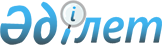 Қазақстан Республикасының аумағынан қара металдардың қалдықтары мен сынықтарын әкетуге тыйым салу туралыҚазақстан Республикасы Инвестициялар және даму министрінің м.а. 2015 жылғы 9 қаңтардағы № 4 бұйрығы. Қазақстан Республикасының Әділет министрлігінде 2015 жылы 11 ақпанда № 10232 тіркелді

      «Сауда қызметін реттеу туралы» 2004 жылғы 12 сәурдегі Қазақстан Республикасы Заңының 18-бабына және Еуразиялық экономикалық одақ туралы шартқа 7-қосымшаның 10-бөліміне сәйкес БҰЙЫРАМЫН:



      1. Қазақстан Республикасының аумағынан легирленген болаттың қалдықтары мен сынықтарын, оның ішінде тотығуға төзімді болатты (ЕЭО СЭҚ ТН кодтары 7204 21 100 0, 7204 21 900 0) және өзгелерін (ЕЭО СЭҚ ТН коды 7204 29 000 0) қоспағанда, қара металдардың қалдықтары мен сынықтарын (ЕЭО СЭҚ ТН коды 7204) әкетуге алты ай мерзіміне тыйым салынсын.



      2. Қазақстан Республикасы Инвестициялар және даму министрлігінің Индустриялық даму және өнеркәсіптік қауіпсіздік комитеті:



      1) Қазақстан Республикасы Қаржы министрлігінің Мемлекеттік кірістер комитетіне заңнамада белгіленген тәртіппен осы бұйрықтың 1-тарағының орындалуы бойынша бақылауды қамтамасыз ету туралы хабарласын;



      2) «Қазақстан темір жолы» ұлттық компаниясы» акционерлік қоғамын (келісім бойынша) заңнамада белгіленген тәртіппен осы бұйрықтың 1-тармағын іске асыру жөнінде шаралар қабылдау туралы;



      3) Қазақстан Республикасы Ұлттық экономика министрлігіне міндетті түрде белгіленген тәртіппен:

      осы бұйрықтың 1-тармағында көрсетілген тыйым салу туралы Еуразиялық экономикалық комиссияға хабарласын;

      Еуразиялық экономикалық комиссияның қарауына Еуразиялық экономикалық одағынан басқа мемлекет-мүшелері осы бұйрықтың 1-тармағында көрсетілген шараларды қабылдауы туралы ұсыныстарды енгізсін.



      3. Қазақстан Республикасы Инвестициялар және даму министрлігі Индустриялық даму және өнеркәсіптік қауіпсіздік комитеті заңнамада белгіленген тәртіпте:



      1) Қазақстан Республикасы Әділет министрлігінде осы бұйрықтың мемлекеттік тіркелуін;



      2) осы бұйрық мемлекеттік тіркелгенінен кейін күнтізбелік он күн ішінде ресми мерзімді баспа басылымдарына және «Әділет» ақпараттық-құқықтық жүйеге ресми жариялауға жіберуді;



      3) осы бұйрықтың Қазақстан Республикасы Инвестициялар және даму министрлігінің ресми интернет–ресурсында жариялануын қамтамасыз етсін.



      4. Осы бұйрықтың орындалуын бақылау Қазақстан Республикасының Инвестициялар және даму вице-министрі А.П. Рауға жүктелсін.



      5. Осы бұйрық ресми жарияланған күнінен он күнтізбелік күн өткен соң қолданысқа енгізіледі.      Қазақстан Республикасы

      Инвестициялар және даму министрінің

      міндетін атқарушы                                    А. Рау      «КЕЛІСІЛДІ»:

      Қазақстан Республикасының

      Қаржы министрі

      _____________ Б. Сұлтанов

      20__ жылғы «__»___________      «КЕЛІСІЛДІ»:

      Қазақстан Республикасының

      Ұлттық экономика министрінің

      міндетін атқарушы

      ________________ М. Құсайынов

      20__ жылғы «__»_____________
					© 2012. Қазақстан Республикасы Әділет министрлігінің «Қазақстан Республикасының Заңнама және құқықтық ақпарат институты» ШЖҚ РМК
				